INSTRUÇÔES PARA PREENCHIMENTOMANTER TODOS OS ENUNCIADOS, INCLUSIVE ESTE, E NUMERAR AS PÁGINAS.LIMITE DE PÁGINAS COM OS ENUNCIADOS DO FORMULÁRIO PREENCHIDO: 15 páginas (não inclui Glossário e Bibliografia), formato tamanho A4. Fonte Arial ou Times New Roman, tamanho 10. Tabelas Arial 8, Figuras Arial 6. Apenas o conteúdo relatado será avaliado, não havendo fatores estéticos.Salvar arquivo em formato PDF para ser enviado, com o nome “PGA 2022 XXX - YYYYYYYY”, onde “XXX” é o ID do Case e “YYYYYYYYYY” é o nome do Case. O ID é o número dado pelo site ao preencher a Ficha de Elegibilidade e o nome do Case é o que foi informado na Ficha de Elegibilidade. Não é permitida a alteração no nome do Case submetido à Elegibilidade. Caso isso ocorra, o CNQA não se responsabiliza pela não localização da Ficha de Elegibilidade aprovada, e, por consequente, perda da submissão do Case ao PGA. No caso de dúvidas de preenchimento, entrar em contato com o CNQA, pelo e-mail cnqa@abes-dn.org.br.Instância de governança Informar nesse espaço a denominação do controlador da organização candidata, cujo responsável pelo Case se reporta. Ex.: Conselho, Diretoria corporativa (se a candidata for uma unidade autônoma ou parte de um grupo empresarial), Secretaria Municipal (se a candidata for órgão da Prefeitura) ou outro.xxxxxxxxxxxxxxxxxxxxxxxxxxxxxxxxxxxxxxxxxxxxxÁreas internas envolvidas Informar a denominação das principais áreas ou equipes internas envolvidas no Programa.xxxxxxxxxxxxxxxxxxxxxxxxxxxxxxxxxxxxxxxxxxxxxLinha de reporte Informar a qual cargo ou Nível da estrutura organizacional o Líder ou a Coordenação do Programa se reporta. xxxxxxxxxxxxxxxxxxxxxxxxxxxxxxxxxxxxxxxxxxxxxa) Apresentar os princípios mais importantes da política ou diretrizes de gestão de ativos aplicada no Programa, informando em qual ou quais documentos estão explicitados. Destacar os princípios que enfatizam a busca da manutenção de condição ótima do desempenho operacional, econômico e socioambiental dos ativos (sustentabilidade dos ativos) durante seu ciclo de vida. Mencionar a relação entre a política ou diretrizes de gestão de ativos, os objetivos estratégicos da organização e o Programa. Citar as formas de disseminar essas informações, interna e externamente, e o papel da direção e demais lideranças envolvidas no Programa para promover o engajamento e demonstrar comprometimento com a citada política, objetivos estratégicos e metas que devem ser ou foram alcançadas. Destacar a forma das lideranças promoverem o trabalho colaborativo para o êxito do programa.Preencher aquib) Apresentar a forma como a organização trata a gestão de ativos dentro de sua cultura organizacional. Citar formas de mitigar aspectos disfuncionais da cultura organizacional relativa ao tratamento dos ativos. Ex.: cultura de imprevisto, emergência, remediação, manutenção corretiva e curto prazo. Caso não tenham sido identificados aspectos disfuncionais a serem mitigados, declarar formalmente. Descrever o comprometimento das lideranças em migrar de uma cultura reativa de solução de problemas para uma cultura proativa de prevenção de problemas. Preencher aquic) Demonstrar como as principais tomadas de decisão são realizadas e implantadas de forma a possibilitar o alcance dos objetivos da gestão de ativos Preencher aquid) Apresentar de forma sintética o sistema de gestão de ativos relativo ao Programa. Informar a relação entre o Programa e o sistema de gestão de ativos da organização ou de sua controladora. Informar os principais critérios para definição do escopo e de que maneira ele propicia a agregação de valor ao negócio. Resumir o processo de análise e melhoria desse sistema.Preencher aquie) Apresentar as partes interessadas relevantes ao sistema de gestão de ativos relacionado ao Programa, bem como suas necessidades, expectativas e a tradução em requisitos em consonância com práticas já existentes. Explicitar os requisitos financeiros e não financeiros das partes interessadas, como custos, desempenhos (perdas, interrupções de abastecimento, etc.).Preencher aquif) Descrever de que forma são identificados, analisados, avaliados e tratados os principais riscos relacionados ao escopo do Programa. Citar os riscos, bem como o plano e ações para mitigação desses riscos. Preencher aquig) Informar os nomes dos indicadores estratégicos e operacionais utilizados pela direção para avaliar o desempenho dos ativos e a gestão de ativos.Preencher aquih) Informar quando e de que forma foi realizada a última prestação de contas pela direção, de forma compulsória ou voluntária, sobre a evolução da situação dos ativos relacionados ao Programa, às instâncias de governança citadas no perfil, incluindo as decisões tomadas e ações a serem realizadas.Preencher aquia) Sumarizar as principais estratégias de gestão de ativos (ex. SAMP) do Programa, incluindo os principais objetivos estratégicos. Sumarizar o alinhamento entre as principais estratégias de gestão de ativos da organização ou da controladora com as do Programa. Descrever de que forma os objetivos da gestão de ativos estão alinhados aos objetivos organizacionais, destacando de que forma impacta a universalização do saneamento e o desenvolvimento sustentável.Preencher aquib) Apresentar os principais tipos de ativos (portfólio) envolvidos e quais são considerados críticos. Destacar o critério de definição de ativo crítico.Preencher aquic) Citar as principais ações, etapas ou partes do plano de gestão de ativos (ex. AMP) para implementar as estratégias e as respectivas áreas responsáveis. Destacar as ações para resolver os problemas relacionados ao Programa. Citar as formas de acompanhamento regular dessas ações pela direção.Preencher aquid) Informar qualquer atividade de pesquisa de soluções relativas à gestão de ativos, em organizações de referência, congressos ou literatura especializada. Citar o motivo que levou à escolha da(s) fonte(s). Se houver, citar uma ou mais lições aprendidas nessa atividade. Se não houver lições aprendidas, justificar. Preencher aquie) Descrever de que forma a organização definiu os recursos necessários para implementação dos planos de gestão de ativos (AMPs). Informar os recursos envolvidos no Programa. Preencher aquia) Informar quais são os requisitos relativos aos clientes que o Programa pretende atender, direta ou indiretamente. Se o cliente não for beneficiado, declarar o fato.Preencher aquib) Informar de que forma eventuais ações do Programa impactaram ou impactam (positiva ou negativamente) o serviço ao cliente. Preencher aqui c) Informar de que forma as solicitações, reclamações ou sugestões dos clientes retroalimentam o Programa, gerando realinhamento de ações ou novas ações. Preencher aquia) Informar de que forma o Programa contribui para o cumprimento de leis, regulamentos, normas ou códigos de adesão voluntária aplicáveis à organização. Preencher aqui b) Informar de que forma eventuais ações do Programa impactaram ou impactam comunidades específicas, a sociedade como um todo ou o meio ambiente.  Informar como o público impactado foi informado sobre esses potenciais impactos. Se não houve impactos de qualquer natureza, declarar o fato.Preencher aqui c) Informar medidas de mitigação de impactos sociais ou ambientais adversos, decorrentes das ações para implementação do Programa, nos produtos ou operações. Se as ações não causaram impactos adversos, declarar o fato.Preencher aqui a) Informar os principais tipos de conhecimentos adquiridos antes e desenvolvidos durante a realização do Programa. Destacar os tipos de profissionais que foram desenvolvidos nesses conhecimentos e a forma de absorção. Citar a forma de registro das lições aprendidas sobre o que não funciona ou não é praticável e forma de sua disseminação após a conclusão do Programa.Preencher aquib) Relatar a realização de experimentos simulados ou testes piloto de novas ideias para avaliar retornos potenciais para melhoria do desempenho dos ativos, mesmo que não tenham sido exitosos ou adotados pelo Programa.c) Informar quais são as informações relevantes utilizadas, considerando riscos, custos e desempenho, para viabilizar a tomada de decisão nos processos de ciclo de vida da infraestrutura operacional relativos ao Programa. Preencher aquid) Informar as principais mudanças introduzidas nos sistemas de informação para atender ao Programa e seus benefícios, destacando a incorporação de tecnologias digitais emergentes. Destacar adequações em sistemas e tecnologias de coletas de dados e de medição da eficiência operacional. Preencher aquie) Descrever as formas de assegurar a confiabilidade, integridade, confidencialidade e disponibilidade das informações do Programa. Destacar de que forma se busca assegurar a consistência e a rastreabilidade dos dados financeiros, técnicos relevantes, internos e externos, na medida necessária para cumprir requisitos legais, regulatórios e de gestão.Preencher aquia) Informar a maneira de escolha do líder e de configuração da equipe de desenvolvimento e implantação do Programa.Descrever de que forma, se aplicável, é estimulada a diversidade na composição da equipe. Caso não seja aplicável, justificar. Destacar a responsabilidade, autoridade e papéis de atuação relevantes das pessoas envolvidas nos Programa.Preencher aquib) Descrever de que forma a organização determina as competências das pessoas para executar os planos e alcançar os objetivos do Programa. Informar de que forma a organização busca garantir que essas pessoas as adquiram. Preencher aquic) Citar a forma de preparação da força de trabalho e destacar quais são as ações conduzidas bem como sua importância para o êxito do Programa e quais áreas ou profissionais abrangeram. Preencher aquid) Explicar qualquer forma de incentivo ou de reconhecimento de pessoas da equipe do Programa, aplicadas em decorrência de atuação destacada no seu desenvolvimento e implantação. Preencher aquie) Mencionar medidas adicionais de mitigação de perigos e riscos à saúde e segurança ocupacional decorrentes de mudanças incorporadas pelo Programa nas rotinas de trabalho. Se não houver, declarar o fato. Preencher aquia) Informar quais são os processos do ciclo de vida dos ativos relativos ao Programa necessários e suas interações. Informar as principais entradas, saídas e desafios a serem superados nos principais processos.Preencher aquib) Descrever de que forma os processos do ciclo de vida dos ativos estão alinhados à estratégia de gestão de ativos para entregar valor as partes interessadas. Destacar as principais características e benefícios (disponibilidade, riscos e custos) desses processos para entregar valor. Sumarizar as mudanças necessárias para operacionalizar a implantação do Programa. O Resumo do Case no tópico “A” deve sumarizar com clareza a abordagem adotada. Preencher aquic) Destacar tecnologias de processo incorporadas pelo Programa, sumarizando seus benefícios, principalmente se estão fortemente relacionadas com os objetivos da gestão de ativos relativos ao Programa. Preencher aquie) Sumarizar as maneiras de avaliar e melhorar o desempenho dos processos afetados pelo Programa, durante e logo após sua implantação. Citar exemplo de melhoria implantada decorrente dessa avaliação após a implementação do programa.Preencher aquiApresentar uma ou mais evoluções, conforme conveniente, de resultados direta ou indiretamente associados ao Programa e o nível de atendimento das expectativas das respectivas partes interessadas para as questões abaixo. Apresentar os indicadores de desempenho pertinentes com série histórica abrangendo resultados de “antes” e o “depois” ou outras evidências de melhoria como fotos “antes” e “depois”, reconhecimentos recebidos, resultados de pesquisas, comparativos com grupos de controle etc. No caso de resultados indiretos, explicar porque o Programa alavancou o resultado. Apresentar resultado econômico ou financeiro associado ao Programa. Preencher aquiApresentar resultado de conformidade, impactos ou atuação socioambiental associado ao Programa. Preencher aquiApresentar resultado relativo aos clientes associado ao Programa.Preencher aquiApresentar resultado do sistema de trabalho, desenvolvimento de competências, qualidade de vida ou outros relacionados à força de trabalho associados ao Programa.Preencher aquiApresentar resultado de eficiência e eficácia ou de efetividade do Programa. Apresentar o nível de requisito de parte interessada esperado para o resultado apresentado, se houver. Destacar nesse tópico as principais lições aprendidas e conhecimentos mais importantes obtidos com o Programa em qualquer uma das questões dos resultados apresentados. O Resumo do Case no tópico “A” deve sumarizar com clareza o principal resultado apresentado nessa questão.Preencher aquiPreencher aquiPreencher aquiGlossário PGAAMP: Asset Management PlanAtivos: Bens duráveis que tem valor real ou potencial para viabilizar a produção e entrega de produtos da organização. Ex.: redes de captação, adução, distribuição, coleta; estações de captação, tratamento, bombeamento e reservação; e assemelhados. Ciclo de vida do ativo: Estágios envolvidos desde o planejamento e aquisição até o descomissionamento e baixa do ativo.Gestão de Ativos: Atividade coordenada de uma organização para obter valor a partir dos ativos por meio do equilíbrio dos custos, riscos e desempenho desses. SAMP: Strategic Asset Management PlanSistema de gestão de ativo: Conjunto de práticas de gestão padronizadas, logicamente inter-relacionadas com a finalidade de gerir uma organização e produzir resultados. Também denominado sistema gerencial aplicada a gestão de ativos.Revisores 2022 v2: C.Schauff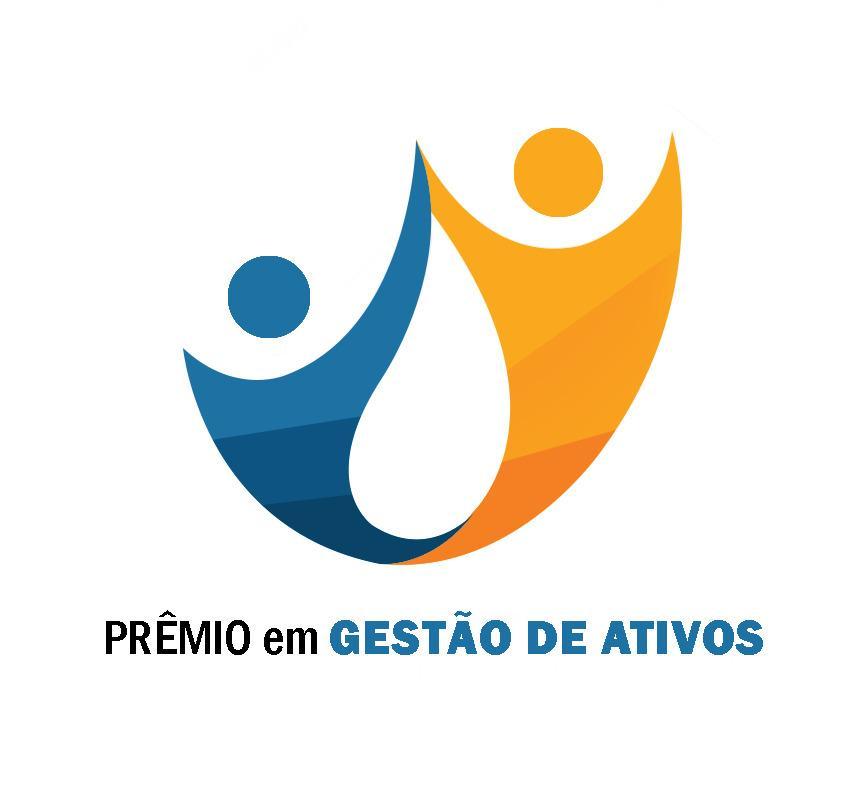 PNQSFormulário PGA 2022Prêmio de Gestão de Ativos no Saneamento AmbientalID CaseXXXA) Informações sobre o CaseNome do Case (Programa implantado)  - o mesmo da Ficha de Elegibilidade, máximo 60 caracteresXXXXXXXXXXXXXXXXXXXXXXXXXXXXXXXXXXXXXXXXXXXXXXXXXXXXXXXXXXXXPor “Programa” pode-se designar aqui uma sistemática, plano, iniciativa, prática, processo, atividade, projeto ou similar, envolvendo etapas organizadas e ações coordenadas. Informar o ano de implantação ao lado, visando à gestão de ativos de infraestrutura operacional. Ano Implant.(últ 3 anos)XXXXTema central do Programa(_) Plantas ou Redes                                        (_)  Outras instalaçõesTema central do Programa(_) Plantas ou Redes                                        (_)  Outras instalaçõesAbrangência ou alcance
XXXXXXXXXXXXXXXXXXXXXXXXXXXXXXXXXXXXXXXXXXXXXXXXXXXXXXFornecer informações sobre as áreas geográficas, localidades, segmentos, instalações, áreas da organização ou outros dados mostrando cobertura do Programa descrito neste Case.Abrangência ou alcance
XXXXXXXXXXXXXXXXXXXXXXXXXXXXXXXXXXXXXXXXXXXXXXXXXXXXXXFornecer informações sobre as áreas geográficas, localidades, segmentos, instalações, áreas da organização ou outros dados mostrando cobertura do Programa descrito neste Case.Resumo do Case (até 12 linhas)XXXXXXXXXXXXXXXXXXXXXXXXXXXResumo do Case (até 12 linhas)XXXXXXXXXXXXXXXXXXXXXXXXXXXResumir acima os aspectos relevantes do Programa descrito neste Case. Citar as razões, direcionamentos, decisões, desafios, metas e aspectos mais relevantes que determinaram a prioridade na sua implementação. Mencionar níveis de liderança bem como eventuais parcerias com outras áreas, clientes ou fornecedores. Sintetizar o processo ou forma encontrada para atingir os objetivos, destacando novas abordagens ou inovações e respectivas vantagens. Citar eventuais tecnologias de informação e de processo relevantes utilizadas. Informar um ou mais resultados quantitativos de desempenho dos ativos associados ao Programa que comprovem, em termos de qualidade, disponibilidade, confiabilidade, sustentabilidade, custos, riscos, retorno ou outro resultado almejado pelo Programa. A QUALIDADE DESSE RESUMO É AVALIADA NAS QUESTÕES “7.A” – RESUMO DA PRÁTICA E “8.E” – RESUMO DO RESULTADOResumir acima os aspectos relevantes do Programa descrito neste Case. Citar as razões, direcionamentos, decisões, desafios, metas e aspectos mais relevantes que determinaram a prioridade na sua implementação. Mencionar níveis de liderança bem como eventuais parcerias com outras áreas, clientes ou fornecedores. Sintetizar o processo ou forma encontrada para atingir os objetivos, destacando novas abordagens ou inovações e respectivas vantagens. Citar eventuais tecnologias de informação e de processo relevantes utilizadas. Informar um ou mais resultados quantitativos de desempenho dos ativos associados ao Programa que comprovem, em termos de qualidade, disponibilidade, confiabilidade, sustentabilidade, custos, riscos, retorno ou outro resultado almejado pelo Programa. A QUALIDADE DESSE RESUMO É AVALIADA NAS QUESTÕES “7.A” – RESUMO DA PRÁTICA E “8.E” – RESUMO DO RESULTADOB) Perfil da Organização
Informações utilizadas para contextualizar a análise do Case INFORMAÇÕES DA ORGANIZAÇÃOINFORMAÇÕES DA ORGANIZAÇÃOINFORMAÇÕES DA ORGANIZAÇÃODenominação da organização candidata:XxxxxxxxxxxxxxxxxxxxxxxxxTrata-se de:(_) Organização completa (_) Unidade Autônoma                                (_) Unidade de ApoioOperadora de:(_) Abastecimento de água   (_) Esgotamento sanitário     (_) Manejo de águas pluviais (_) Manejo de resíduos sólidos urbanos(_) Manejo de efluentes industriaisAtividades principais da organização candidata: Xxxxxxxxxx xxxxxx xxxxxxxxxx xxxxxx xxxxxxxxxx xxxx xxxxxx xxxxxxxxxxxxxxxx xxxxxx xxxxxxxxxx xxxxxx xxxxxxxxxx xxxxxx xxxxxxxxxx xxxxxx xxxxxxxxxxTrata-se de:(_) Organização completa (_) Unidade Autônoma                                (_) Unidade de ApoioOperadora de:(_) Abastecimento de água   (_) Esgotamento sanitário     (_) Manejo de águas pluviais (_) Manejo de resíduos sólidos urbanos(_) Manejo de efluentes industriaisQuantidade de empregados próprios da org. candidata (porte): XxxxEndereço principal da organização candidata: xxxxxxxxxxxxxxxxEndereço principal da organização candidata: xxxxxxxxxxxxxxxxRazão social responsável pela organização candidata: XxxxxxxxxxxxxxxxCNPJ da organização candidata: XxxxxxxxxxxxxxxxCNPJ da organização candidata: XxxxxxxxxxxxxxxxNome do Autor, para se obter informações adicionais:XxxxxxxxxxxxxxxxEmail Autor: xxxxxxxxxxxxxxxxNome do Autor, para se obter informações adicionais:XxxxxxxxxxxxxxxxFone Comercial Autor: xxxxxxxxxxxxxxxxNome do Autor, para se obter informações adicionais:XxxxxxxxxxxxxxxxCelular Autor: xxxxxxxxxxxxxxxxDirigente responsável que autoriza a candidaturaXxxxxxxxxxxxxxxxDECLARAÇÃOA organização candidata concorda em responder às consultas do Especialista para esclarecimento de dúvidas, bem como, no caso de o Case ser finalista, concorda em responder consultas para compartilhar seu conhecimento em prol do saneamento ambiental.AUTENTICAÇÃOO dirigente responsável pela organização candidata autoriza a submissão do Case à ABES e responsabiliza-se pela autenticidade das informações fornecidas, bem como autoriza sua análise pelos Especialistas designados pelo CNQA e divulgação do Case, no caso de ser declarado finalista.AUTENTICAÇÃOO dirigente responsável pela organização candidata autoriza a submissão do Case à ABES e responsabiliza-se pela autenticidade das informações fornecidas, bem como autoriza sua análise pelos Especialistas designados pelo CNQA e divulgação do Case, no caso de ser declarado finalista.Outras particularidades relevantes (até 5 linhas)XXXXXXXXXXOutras particularidades relevantes (até 5 linhas)XXXXXXXXXXOutras particularidades relevantes (até 5 linhas)XXXXXXXXXXUtilizar esse espaço acima para fornecer outras informações que considerar relevantes para contextualizar a análise do Case.Utilizar esse espaço acima para fornecer outras informações que considerar relevantes para contextualizar a análise do Case.Utilizar esse espaço acima para fornecer outras informações que considerar relevantes para contextualizar a análise do Case.C) Perfil ComplementarInformações utilizadas para contextualizar a análise do Case C) Perfil ComplementarInformações utilizadas para contextualizar a análise do Case C) Perfil ComplementarInformações utilizadas para contextualizar a análise do Case D) Critérios PGAOito Critérios aplicados ao Case que receberão nota do AvaliadorEm cada um dos oito Critérios busca-se questionar aspectos essenciais da excelência em gestão de ativos aplicada ao programa descrito no Case. Os sete primeiros questionam os processos gerenciais associados ao Programa e algumas evidências e o oitavo solicita os resultados alcançados pelo Programa implantado.IMPORTANTE: a expressão “ativos” utilizada nestes critérios significa “ativos de infraestrutura operacional” conforme Glossário do MEGSA ESG. Ver também glossário exclusivo deste documento.Questões de processos gerenciaisCritérios de 1 a 7Sistema de pontuação(por questão)Sistema de pontuação(por questão)Sistema de pontuação(por questão)Sistema de pontuação(por questão)Sistema de pontuação(por questão)Sistema de pontuação(por questão)Grau0: Não responde1: Responde pouco 2: Responde boa parte3: Responde quase tudo4: Responde tudo Escala%02550751001.  LiderançaPeso 122.  Estratégias e Planos Peso 103.  ClientesPeso 44.  SociedadePeso 45.  Conhecimento, Inovação e TecnologiaPeso 10 6.  Pessoas Peso 87.  Processos  Peso 12Questões de ResultadosQuestões de Resultados8.  ResultadosPeso 40Sistema de pontuação(por questão)Sistema de pontuação(por questão)Sistema de pontuação(por questão)Sistema de pontuação(por questão)Sistema de pontuação(por questão)Sistema de pontuação(por questão)Grau0: Não responde1: Evolução inconclusiva do resultado ou favorável qualitativamente2: Evolução favorável de resultado indiretamente associado ao Programa3: Evolução favorável de resultado diretamente associado ao Programa4: Evolução favorável de resultado diretamente associado ao ProgramaE 
{requisito de parte interessada atendidoOUdestaque solicitado em 8.e}Escala%0255075100a) Econômico ou financeiroPeso 8b) Social ou ambiental Peso 4c) ClientesPeso 4d) PessoasPeso 4e) Processos relativos ao ProgramaPeso 20Glossário (opcional)Citar, se necessário, glossário para siglas e termos não usuais.Não há pontuação para este tópico e não deve ser incluído na contagem para limite de páginas.Referências Bibliográficas (opcional)Citar, se necessário, as fontes bibliográficas que foram usadas nesse trabalho.Não há pontuação para este tópico e não deve ser incluído na contagem para limite de páginas.